Unglingasmiðjurnar Stígur og TröðÁrskýrsla veturinn 2011-2012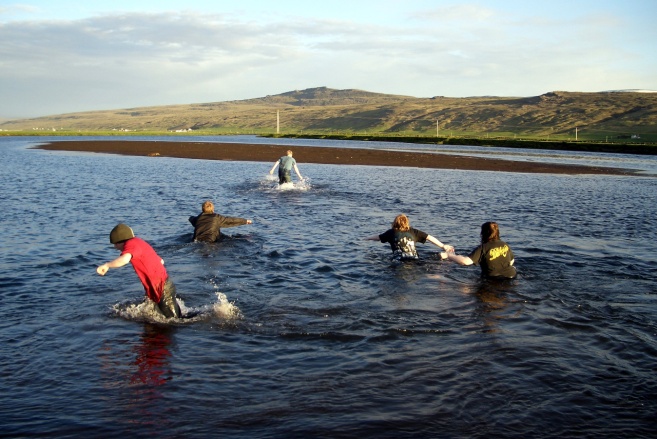 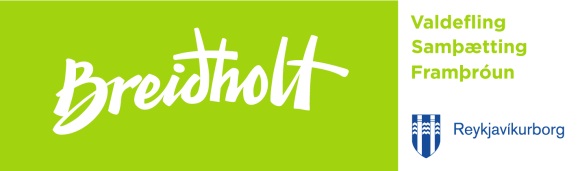 Frá árinu 1977 hefur Reykjavíkurborg rekið Unglingasmiðjurnar (áður unglingaathvörf) og er starfsemin ennþá í fullum gangi og eru unglingasmiðjurnar starfræktar á tveimur stöðum í Reykjavík.Í kjölfar efnahagshrunsins árið 2008 varð varanleg breyting á starfsemi unglingasmiðjanna árið 2009, þegar einn forstöðumaður tók við báðum smiðjunum. Veturinn 2011-2012 voru starfræktir fjórir hópar í tveimur smiðjum sem sinntu 32 unglingum. 10 starfsmenn starfa hjá unglingasmiðjunum í 33,33 % starfi auk tveggja starfsmanna sem starfa við verkefnið Unglingabrúnna. Unglingabrúin er samstarfsverkefni á milli Unglingasmiðjunar Tröð, Frístundamiðstöðvarinnar Miðbergs og Fjölbrautarskólans í Breiðholti. Sex unglingar mættu reglulega einu sinni í viku í unglingabrúnna og verkefnið nýttist þeim einstaklingum mjög vel.Í árskýrslunni verður almennra upplýsinga um starfið gerð skil auk ýtarlegar tölulegar upplýsingar um starfsemina síðastliðin vetur og að lokum verður reynt að leggja mat á árangur síðastliðins árs. Undirrituð hefur nú starfað sem forstöðumaður unglingasmiðjanna frá janúar 2011 þegar Þórunn Óskarsdóttir lét af störfum eftir 24 ár. Veturinn 2011-2012 hefur verið viðburðaríkur og farsæll og í apríl 2012 hóf undirrituð fæðingarorlof og Belinda Karlsdóttir uppeldis- og menntunarfræðingur gegndi afleysingastöðu forstöðumanns til eins árs.Heiða Ösp KristjánsdóttirForstöðumaður unglingasmiðjanna Traðar og Stígs Stígur og TröðBáðar unglingasmiðjurnar eru sértækt úrræði fyrir félagslega einangraða og félagslega illa stadda unglinga á aldrinum 13-18 ára. Markmið unglingasmiðjanna að efla sjálfstraust og jákvæða sjálfsmynd unglinganna, bæta líðan, auka hæfni í félagslegum samskiptum og styrkja hópkennd og jákvæð samskipti. Tilvísunarástæða er félagsleg einangrun og vanlíðan. Unglingarnir eru því oft vinalausir, einangraðir og með verulega slaka félagsfærni, verða fyrir eða hafa orðið fyrir einelti, eru óvirkir í samfélaginu og óframfærnir, hafa lítið sjálfstraust og neikvæða sjálfsmynd. Hluti af þátttakendunum er með kvíða og/eða þunglyndiseinkenni auk þroskaraskana. Skólaumhverfið er erfitt fyrir marga bæði námslega og félagslega. Geta þátttakendanna er því þannig að þeir geta ekki nýtt sér þátttöku í tómstundarstarfi og öðru sem þroskar einstaklinginn til jákvæðra félagslegra samskipta og heilsusamlegra lífs. Nánari upplýsingar um þátttakendur má finna í kaflanum tölulegar upplýsingar.Umsóknir og inntökuferli: Starfsmenn þjónustumiðstöðva Reykjavíkurborga sækja um fyrir unglinginn og umsóknirnar fara til úthlutunarteymi barna þar sem þær eru teknar fyrir og sendar til forstöðumanns þegar þær hafa verið samþykktar hjá úthlutunarteyminu. Forstöðumaður hittir tilvísanda, unglinginn og foreldra/forráðamenn áður en unglingurinn hefur þátttöku þar sem úrræðið er kynnt fyrir þeim og markmið með dvölinni rædd. Starfsemi unglingasmiðjanna Starfræktir voru tveir hópar í hvorri smiðju og byrjaði starfsemin strax í lok ágúst þegar skólar hófust. Fyrstu vikurnar fóru í að unglingarnir voru að kynnast hvor öðrum og mynda traust. Síðan var smá saman farið í að teygja þægindarammann lengra og að þjálfa einstaklingana í að taka ákvarðanir sem hópur og að læra tillitsemi og samvinnu. Á vorönn var ýmislegt gert, meðal annars undirbúið og safnað fyrir lokaferð, farið í páskaferðir í báðum smiðjum fyrir utan fjölbreytta dagskrá vikulega þar sem útiveran jókst með vorinu. Páskaferð Stígs var skíðaferð í Bláfjöll. Það var lagt af stað að morgni frá Amtmannsstígnum og haldið til fjalla. Veður var gott þrátt fyrir mikið harðfenni í fjallinu og áttu hóparnir á Stíg góðan dag, þar á meðal voru þrír unglingar að prufa skíði í sitt fyrsta sinn og að eigin frumkvæði. Eftir góðan dag í fjallinu var farið í sund í Árbæjarlaug og svo haldið heim á leið fyrir kvöldmat.Páskaferð Traðar var ganga á Helgafellið og sundferð í Bláa Lónið. Var lagt af stað snemma á laugardagsmorgni, byrjað á góðri göngu þar sem sumir reyndu vel á sig. Eftir gönguna og nestisstund í náttúrunni var farið í Lónið og slakað á eftir krefjandi gönguna. Komið var aftur í bæinn seinnipartinn, allir sáttir og sælir.Lokaferðir Stígs og Traðar vorið 2012 voru farnar um miðjan júní og voru með sama sniðinu. Stígur fór 11-13. júní og Tröð fór 18-20. júní. Í báðum ferðum var farið í flúðasiglingu og gist tvær nætur í skála Útivistar í Hólaskógi. Þar var farið í góðar göngur, haldnar kvöldvökur og notið samverunnar. Ferðirnar voru að mestu fjármagnaðar með fjáröflun unglinganna, dósasöfnun í smiðjunum og styrkveitingu frá Góða hirðinum. Foreldrasamstarf: Foreldrum var boðið til fundar eftir þörfum. Boðið var upp á viðtal fyrir alla foreldra í upphafi dvalar, mánuði síðar og síðan tvisvar til viðbótar yfir veturinn. Flestir foreldranna nýttu sér þetta og komu í fjögur viðtöl eða fleiri. Einnig sat forstöðumaður fagteymisfundi ef þess var óskað og vann þá í samvinnu við aðra aðila sem komu að málum unglingsins s.s. skóla, starfsfólki þjónustumiðstöðvar og BUGL. Í báðum smiðjunum voru tveir foreldrafundir þar sem var rætt fjáröflun og tilhögun lokaferðar.Fagteymi: Fagteymi var starfrækt þar sem forstöðumaður hitti tvo fulltrúa frá þjónustumiðstöð Breiðholts þar sem fór fram þverfagleg umræða um starfið.Unglingabrúin: Lýðheilsustöð styrkti nýtt verkefni fyrir félagslega einangraða unglinga í Breiðholti. Unglingabrúin er samstarfsverkefni á milli Unglingasmiðjunar Tröð, Frístundamiðstöðvarinnar Miðbergs og Fjölbrautarskólans í Breiðholti. Sex unglingar mættu reglulega einu sinni í viku í hópstarfið sem fór fram í húsnæði unglingasmiðjunnar Traðar og einnig var nýtt sér að fara í opið hús upp í Miðbergi og fara í menningarferðir niður í miðbæ Reykjavíkur. Starfið fékk góðan endi vorið 2012 og var almenn ánægja starfsmanna og ungmenna með það hvernig til tókst um veturinn. Einnig sýndu flestir því áhuga að halda áfram næsta vetur.Þjónustukönnun Veturinn 2011-2012Sumarið 2012 var gerð þjónustukönnun í Unglingasmiðjunum. Könnunin var send í tölvupósti til 35 foreldra þeirra unglinga sem tóku þátt í starfsemi smiðjanna veturinn 2011-2012. 14 foreldrar svöruðu eða 40%. Könnunin var unnin í Out-come forritinu og innihélt 26 spurningar. Megintilgangur þjónustukönnunarinnar var að kanna viðhorf foreldra til starfsemi unglingasmiðjanna, bæði til einstaka þáttar hennar til starfseminnar í heild. Helstu niðurstöður könnunnar voru þær að allir foreldrar töldu útivist, afþreyingu, hópfundi með unglingunum, einstaklingssamtöl, foreldraviðtöl og lokaferð vera mikilvæga þætti í starfseminni. 93% foreldra töldu listræna þjálfun mikilvægan þátt í starfseminni og 79% töldu foreldrakvöld vera mikilvægan þátt í starfseminni.Allir foreldrar mátu úrræðið frekar eða mjög gagnlegt. 93% foreldranna fannst samskipti við starfsfólk verða góð eða mjög góð, 43%  foreldrar hafa jákvæðara viðhorf til unglingasmiðjanna eftir að unglingurinn byrjaði og enginn hafði neikvæðara viðhorf. 86% foreldra töldu að hegðun og líðan unglingsins hafi batnað nokkuð eða mikið á tímabilinu. Helmingur foreldra töldu að samskipti unglingsins við fjölskylduna hafi batnað nokkuð eða mikið á tímabilinu, 43 % töldu það vera óbreytt og einn taldi að samskiptin hefðu versnað.Þegar spurt var um hvort félagsleg staða í skóla hafi breyst að mati foreldranna voru 39% sem töldu að hún hafi batnað nokkuð eða mikið en 46% að hún hafi lítið breyst. 15% foreldra töldu að félagslega staða unglingsins hefði versnað í skólanum. Einnig var spurt hvort að hegðun unglingsins hafi breyst í skólanum á tímabilinu og var þar 43% sem svöruðu að hegðunin hafi batnað nokkuð eða mikið en 50 að hún væri óbreytt.Þegar farið er yfir þessar niðurstöður er ljóst að flestir eru ánægðir með það starfið og telja að það skili árangri. Áhugavert er að sjá hversu margir foreldrar telja að hegðun og líðan unglings hafi batnað nokkuð eða mikið á tímabilinu og að allir foreldrar mátu úrræðið frekar eða mjög gagnlegt. Umsóknarfjöldi og nýjar vistanirAlls 8 unglingar héldu áfram á sitt annað ár í smiðjunum haustið 2011. Af þeim héldu 3 unglingar áfram í Tröð, 2 drengir og 1 stúlka. Á Stíg héldu 5 unglingar áfram, 2 drengir og 3 stúlkur. Um haustið 2011 byrjuðu því 21 unglingur en 8 héldu áfram frá því veturinn áður.Tölulegar upplýsingar veturinnVeturinn 2011-2012 bárust alls 40 umsóknir til unglingasmiðjanna. Af þeim hófu 32 unglingar þátttöku á þeim vetri. Nýjar vistanir Þegar skoðað er kyn unglinganna  kom í ljós að það voru jafn margar stelpur og strákar sem hófu dvöl veturinn 2011-2012. Alls hófu 16 unglingar þátttöku á Stíg, 8 stúlkur (50%) og 8 drengir (50%), sjá mynd I.										Mynd IAlls hófu 16 unglingar þátttöku í Tröð, 6 stúlkur (38%) og 10 drengir (62%), sjá mynd ll. 									Mynd IIFæðingarár og aldur við komuUnglingasmiðjurnar hafa verið að þjóna aldrinum 13 – 16 ára og í töflu I.  er yfirlit yfir fæðingarár og aldur við komu 2011. Um 80% unglinganna byrja á aldrinum 13-14 ára.Tafla ISkóli nýrra vistaðraFlestir unglingarnir komu úr Árbæjarskóla eða 5 talsins. Úr Hagaskóla, Langholtsskóla og Ölduselsskóla komu þrír unglingar en færri unglingar komu úr öðrum skólum í Reykjavík Í töflu II. og mynd III. er yfirlit yfir skóla þeirra unglinga sem hófu þátttöku veturinn 2011-2012.						Tafla IIMynd IIITilvísendur nýrra vistanaÞegar litið er á skiptingu umsóknaraðila unglinganna kemur í ljós að flestar umsóknir koma frá Þjónustumiðstöð Breiðholts eða Þjónustumiðstöð Laugardals- og háaleitis. Í töflu III. og mynd IV. má sjá skiptingu umsóknaraðila.						Tafla III											Mynd IVTilgreindar ástæður vistunarÞegar skoðaðar eru tilgreindar ástæður vistana (tafla IV.) sést að 88% þátttakenda er með félagslega einangrun, höfnun, stríðni eða einelti sem tilvísunarástæðu. Þetta er algengasta ástæða tilvísunar og hefur einnig verið fyrri ár (sjá nánar í fyrri árskýrslum). 59% þátttakenda voru með slaka námsstöðu og slakar mætingar sem tilvísunarástæðu. 56% unglinganna voru með greiningar. Einungis 31% eru með tilvísunarástæðuna lágt sjálfsmat og lítið sjálftraust, en vert er að geta þess að það er eitt af megin markmiðum unglingasmiðjanna að efla sjálftraust.										Tafla IVÚtskrifaðir og dvalarlengdVeturinn 2011-2012 útskrifuðust 28 unglingar úr unglingasmiðjunum, 14 frá Tröð og 14 frá Stíg. Þegar skoðaður er dvalartími útskrifaðra kemur í ljós að um helmingurinn eða 14 nýta sér unglingasmiðjurnar í 9-12 mánuði, sjá mynd V. En það er sá tími sem lagt er upp með að flestir unglingar þurfi til að öðlast þá færni að geta nýtt sér önnur almenn úrræði.										Mynd VLokaorðEftir fyrsta heila starfsvetur undirritaðrar sem forstöðumaður í unglingasmiðjunum er rétt að fara yfir þær breytingar sem voru gerðar á fyrirkomulagi í unglingasmiðjunum frá áramótum 2011 þegar nýr forstöðumaður tók við starfinu. Innra starf smiðjanna er með samskonar sniði og það hefur verið undanfarin ár en frekar hefur verið lagt upp úr samstarfi við ÍTR. Annars vegar með verkefninu Unglingabrúin sem var samstarfsverkefni Frístundamiðstöðvarinnar Miðbergs, Fjölbrautarskóla Breiðholts og Unglingasmiðjanna og einnig með auknum heimsóknum í félagsmiðstöðvar og kynningu á starfsemi þeirra. Sú breyting varð á fyrirkomulagi starfsins veturinn 2011-2012 að báðir hópar í hvorri smiðju fengu jafn langan dvalartíma í smiðju eða 8,5 klst. á viku (5 klst. fyrra kvöldið í vikunni og 3,5 klst. seinna kvöldið í vikunni). Þetta fyrirkomulag hefur reynst vel og hefur bæði starfsfólk og þátttakendur verið ánægðir með þetta fyrirkomulag. Starfsmönnum í báðum smiðjum var fækkað um einn og eftir breytinguna urðu 5 starfsmenn í 33,33% starfshlutfalli. Allir starfsmenn unnu samkvæmt vaktarkerfi og sinntum báðum hópunum í staðinn fyrir að vera alltaf með sama hópinn áður. Í kjölfarið hefur samvinna á milli starfsstaðanna í Tröð og Stíg aukist bæði með sameiginlegum kvöldum á milli smiðja, sameiginlegum starfsmannafundum og fræðslu fyrir starfsfólk auk þemaviku þvert á smiðjur sem mikil ánægja var með.Veturinn gekk vel í heildina og var um helmingur nýrra þátttakenda sem var einn vetur. Samkvæmt foreldrakönnun voru flestir ánægðir með það starfið og telja að það skili árangri. Sú nýbreytni var einnig tekin upp að tilvísendur og foreldrar fá lokaskýrslu eftir dvöl unglingsins í unglingasmiðjunum. Þar er tekin upplýsingar um mætingu, virkni, starfsemina, markmið, árangur og framför. Mikil ánægja hefur verið á meðal tilvísenda og foreldra með þetta fyrirkomulag. Belinda Karlsdóttir leysti undirritaða af í fæðingaorlofi frá því í mars 2011 og eru henni þakkir veittar fyrir gott starf og að fylgja eftir þeim breytingum sem þegar voru gerðar.Reykjavík 25. október 2013Heiða Ösp KristjánsdóttirForstöðumaður unglingasmiðjanna Traðar og StígsFæðingarár og aldur við komu 2011-2012Fæðingarár og aldur við komu 2011-2012Fæðingarár og aldur við komu 2011-2012Báðar smiðjurStrákarStelpurSamtals13 ára, fæðingarár 1998681414 ára, fæðingarár 1997841215 ára, fæðingarár 199642616 ára, fæðingarár 1995000Samtals181432Skóli nýrra vistaðra, eftir smiðjum, 2011-2012Skóli nýrra vistaðra, eftir smiðjum, 2011-2012Skóli nýrra vistaðra, eftir smiðjum, 2011-2012Skólar StígurTröðSamtalsÁrbæjarskóli55Breiðholtsskóli22Brúarskóli11Fellaskóli11Foldaskóli11Hagaskóli33Hamraskóli11Hlíðaskóli11Húsaskóli11Langholtsskóli33Norðlingaskóli11Réttarholtsskóli11Sæmundarskóli11Tjarnarskóli112Víkurskóli11Vogaskóli22Waldorfskóli22Ölduselsskóli33Samtals161632Umsóknaraðilar nýrra vistaðra 2011-2012Umsóknaraðilar nýrra vistaðra 2011-2012Umsóknaraðilar nýrra vistaðra 2011-2012TilvísendurStrákarStelpurSamtalsÞB527ÞÁG336Miðgarður314ÞLH437ÞMH011Vesturgarður224Barnavernd123Samtals32Tilgreindar ástæður nýrra vistana í báðum smiðjum 2011-2012Tilgreindar ástæður nýrra vistana í báðum smiðjum 2011-2012Áhættu- / Neysluhegðun00%Depurð / þunglyndi / kvíði / vanlíðan / vanvirkni1547%Erfiðar fjölskylduaðstæður1134%Erfitt sjúkdómsferli00%Félagsleg einangrun / höfnun / stríðni / einelti2888%Greiningar1856%Hegðunar- / samskiptaerfiðleikar / slök félagsfærni2063%Lágt sjálfsmat / Lítið sjálfstraust1031%Slök námsstaða / slakar mætingar1959%Þroskafrávik413%Samtals125